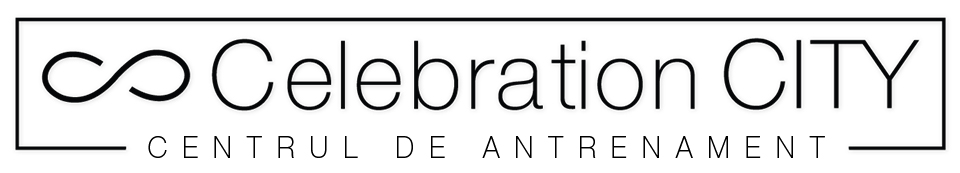 PACATOS SAU NEPRIHANIT
– CLASA 3 –Legamantul cel Nou in Sangele Mielului Vechiul Legamant vs Noul LegamantCum ne vede Tatal real acum?Neprihanit = a fi in conditia acceptata de Dumnezeu | a fi in starea aprobata de Dumnezeu [suflet]Pacatos = infectat cu Pacatul ca Natura Pacatoasa, A NU SE CONFUNDA cu cineva care comite pacate [suflet]Gandire bazata pe Legea lui Moise / Vechiul Legamant = cunostinta de pacate / constienta a pacatelor (Evr 10:2 Altfel, n-ar fi încetat ele oare să fie aduse, dacă cei ce le aduceau, fiind curăţiţi o dată, n-ar mai fi trebuit să mai aibă cunoștinţă de păcate?)Gandire bazata pe Sangele Domnului si Noul Legamant = cunostinta de neprihanire / constienta a neprihaniriiCateva comparatii cu exemple din Vechiul Legamant VS Noul Legamant:Psalmul 51:11  Nu mă lepăda de la Faţa Ta și nu lua de la mine Duhul Tău cel Sfânt! | Evrei 13:5 Să nu fiţi iubitori de bani. Mulţumiţi-vă cu ce aveţi, căci El Însuși a zis: „Nicidecum n-am să te las, cu niciun chip nu te voi părăsi.” | Ioan 14:16-17 16 Și Eu voi ruga pe Tatăl, și El vă va da un alt Mângâietor, care să rămână cu voi în veac; 17 și anume Duhul adevărului, pecare lumea nu-L poate primi, pentru că nu-L vede și nu-L cunoaște, dar voi Îl cunoașteţi, căci rămâne cu voi și va fi în voi. – David spune “nu ma lepada de la fata Ta si nu lua de la mine Duhul Tau cel Sfant” in Vechiul Legamant VS Noul Legamant care spune ca “nicidecum n-am sa te las, cu nici un chip nu te voi parasi” si “Mangaietor care sa ramana cu voi in veac”, etc.2 Imparati 1:9-12 9 A trimis la el pe o căpetenie peste cincizeci cu cei cincizeci de oameni ai lui. Căpetenia aceasta s-a suit la Ilie, care ședea pe vârful muntelui, și i-a zis: „Omule al lui Dumnezeu, împăratul a zis: ‘Coboară-te!’” 10 Ilie a răspuns căpeteniei peste cincizeci: „Dacă sunt un om al lui Dumnezeu, să se coboare foc din cer și să vă mistuie pe tine și pe cei cincizeci de oameni ai tăi!” Și s-a coborât foc din cer și i-a mistuit pe el și pe cei cincizeci de oameni ai lui. 11 Ahazia a trimis din nou la el altă căpetenie peste cincizeci cu cei cincizeci de oameni ai lui. Căpetenia aceasta a luat cuvântul și a zis lui Ilie: „Omule al lui Dumnezeu, așa a zis împăratul: ‘Grăbește-te de te coboară!’” 12 Ilie le-a răspuns: „Dacă sunt un om al lui Dumnezeu, să se coboare foc din cer și să vă mistuie pe tine și pe cei cincizeci de oameni ai tăi!” Și s-a coborât foc din cer și i-a mistuit pe el și pe cei cincizeci de oameni ai lui.  – Ilie coboara foc din cer, in Vechiul Legamant VS in Noul Legamant Isus care mustra pe cei doi ucenici ai Lui cand vor sa coboare foc din cer ca Ilie - Luca 9:53-56 53 Dar ei nu L-au primit, pentru că Isus Se îndrepta să meargă spre Ierusalim. 54 Ucenicii Săi, Iacov și Ioan, când au văzut lucrul acesta, au zis: „Doamne, vrei să poruncim să se coboare foc din cer și să-i mistuie, cum a făcut Ilie?” 55 Isus S-a întors spre ei, i-a certat și le-a zis: „Nu știţi de ce duh sunteţi însufleţiţi! 56 Căci Fiul omului a venit nu ca să piardă sufletele oamenilor, ci să le mântuiască.” Și au plecat într-alt sat.Exod 21:24 ochi pentru ochi, dinte pentru dinte, mână pentru mână, picior pentru picior – ochi pentru ochi, etc in Vechiul Legamant VS in Noul Legamant cand Isus ii spune lui Petru “baga sabia in teaca” si apoi ii vindeca urechea lui Malhu – Matei 26:51-52 51 Și unul din cei ce erau cu Isus a întins mâna, a scos sabia, a lovit pe robul marelui preot și i-a tăiat urechea. 52 Atunci, Isus i-a zis: „Pune-ţi sabia la locul ei, căci toţi cei ce scot sabia de sabie vor pieri. | Luca 22:50-51 50 Și unul din ei a lovit pe robul marelui preot și i-a tăiat urechea dreaptă. 51 Dar Isus a luat cuvântul și a zis: „Lăsaţi-i! Până aici!” Și S-a atins de urechea omului aceluia și l-a vindecat.Ioan 8:3-11 3 Atunci, cărturarii și fariseii I-au adus o femeie prinsă în preacurvie. Au pus-o în mijlocul norodului 4 și au zis lui Isus: „Învăţătorule, femeia aceasta a fost prinsă chiar când săvârșea preacurvia. 5 Moise, în Lege, ne-a poruncit să ucidem cu pietre pe astfel de femei: Tu dar ce zici?”… 10 Atunci, S-a ridicat în sus; și, când n-a mai văzut pe nimeni decât pe femeie, Isus i-a zis: „Femeie, unde sunt pârâșii tăi? Nimeni nu te-a osândit?” 11 „Nimeni, Doamne”, I-a răspuns ea. Și Isus i-a zis: „Nici Eu nu te osândesc. Du-te și să nu mai păcătuiești.”  – femeia prinsa in preacurvie in Vechiul Legamant era osandita la moarte VS Isus in Noul Legamant arata mila si nu pierde viata ci o salveaza si o elibereaza pe femeieNumeri 12:9-10 9 Domnul S-a aprins de mânie împotriva lor. Și a plecat. 10 Norul s-a depărtat de pe cort. Și iată că Maria era plină de lepră, albă ca zăpada. Aaron s-a întors spre Maria, și iată că ea avea lepră. – in Vechiul Legamant Maria a fost pedepsita de Dumnezeu cu lepra VS in Noul Legamant cand Isus vindeca pe cei leprosi si pe toti bolnavii – Ioan 10:10 Hoţul nu vine decât să fure, să înjunghie și să prăpădească. Eu am venit ca oile să aibă viaţă, și s-o aibă din belșug. | Luca 17:12-15 12 Pe când intra într-un sat, L-au întâmpinat zece leproși. Ei au stat departe, 13 și-au ridicat glasul și au zis: „Isuse, Învăţătorule, ai milă de noi!” 14 Când i-a văzut Isus, le-a zis: „Duceţi-vă și arătaţi-vă preoţilor!” Și pe când se duceau, au fost curăţiţi. 15 Unul din ei, când s-a văzut vindecat, s-a întors, slăvind pe Dumnezeu cu glas tare. | Fapte 10:38 cum Dumnezeu a uns cu Duhul Sfânt și cu putere pe Isus din Nazaret, care umbla din loc în loc, făcea bine și vindeca pe toţi cei ce erau apăsaţi de diavolul, căci Dumnezeu era cu El.Vechiul Legamant sau Legea lui Moise – are 2 parti: A. faci ce este spune Legea => esti binecuvantat si traiesti prin faptele LegiiO problema mare este ca nimeni nu a reusit vreodata sa tina legea perfect pentru a trai prin ea – Romani 3:12, 23 12 Toţi s-au abătut și au ajuns niște netrebnici. Nu este niciunul care să facă binele, niciunul măcar. 23 Căci toţi au păcătuit și sunt lipsiţi de slava lui Dumnezeu. Alta problema era ca daca greseai intr-o singura porunca erai vinovat de calcarea intregii Legi – Iacov 2:10 Căci cine păzește toată Legea și greșește într-o singură poruncă se face vinovat de toate. | Galateni 3:10 Căci toţi cei ce se bizuiesc pe faptele Legii sunt sub blestem, pentru că este scris: „Blestemat este oricine nu stăruiește în toate lucrurile scrise în cartea Legii, ca să le facă.”Fiecare abatere de la porunca aducea blestemul si moartea – Daniel 9:11 ci tot Israelul a călcat Legea Ta și s-a abătut astfel ca să n-asculte de glasul Tău. De aceea, ne-au și lovit blestemele și jurămintele scrise în Legea lui Moise, robul lui Dumnezeu, pentru că am păcătuit împotriva lui Dumnezeu. ISUS este Singurul care a implinit Legea perfect – Evrei 4:15 Căci n-avem un Mare Preot care să n-aibă milă de slăbiciunile noastre, ci unul care în toate lucrurile a fost ispitit ca și noi, dar fără păcat. | Ioan 8:46 Cine din voi Mă poate dovedi că am păcat? Dacă spun adevărul, pentru ce nu Mă credeţi? B. nu faci ce spune Legea => esti blestemat si moriAici intrau toti oamenii si cei mai multi dintre ei au murit ca pedeapsa a incalcarii LegiiCei care au scapat de moartea fizica erau tot cu frica de pedeapsa in spate si trebuia sa aduca jertfe continuu ca sa-si scape viataISUS este Singurul care a implinit si partea aceasta din Lege facandu-se blestem si pacat pentru toti si platind in trupul Lui pentru toate calcarile de Lege odata pentru totdeauna – Romani 6:23 Fiindcă plata păcatului este moartea, dar darul fără plată al lui Dumnezeu este viaţa veșnică în Isus Hristos, Domnul nostru. | Evrei 7:27 care n-are nevoie, ca ceilalţi mari preoţi, să aducă jertfe în fiecare zi, întâi pentru păcatele sale și apoi pentru păcatele norodului, căci lucrul acesta l-a făcut o dată pentru totdeauna, când S-a adus jertfă pe Sine Însuși. | Evrei 9:12 și a intrat, o dată pentru totdeauna, în Locul Preasfânt nu cu sânge de ţapi și de viţei, ci cu însuși sângele Său, după ce a căpătat o răscumpărare veșnică. | Evrei 10:10 Prin această „voie” am fost sfinţiţi noi, și anume prin jertfirea trupului lui Isus Hristos, o dată pentru totdeauna. | 2 Corinteni 5:21 Pe Cel ce n-a cunoscut niciun păcat, El L-a făcut păcat pentru noi, ca noi să fim neprihănirea lui Dumnezeu în El. Dumnezeu gandeste si actioneaza acum doar prin Legamantul Cel Nou (de la Hristos incoace), prin Sangele lui Hristos si nu in afara Sangelui:Suntem socotiti neprihaniti prin credinta NU prin faptele Legii – Romani 3:20 Căci nimeni nu va fi socotit neprihănit înaintea Lui prin faptele Legii, deoarece prin Lege vine cunoștinţa deplină a păcatului. | Rom 3:28 Pentru că noi credem că omul este socotit neprihănit prin credinţă, fără faptele Legii. | Galateni 2:16 Totuși, fiindcă știm că omul nu este socotit neprihănit prin faptele Legii, ci numai prin credinţa în Isus Hristos, am crezut și noi în Hristos Isus, ca să fim socotiţi neprihăniţi prin credinţa în Hristos, iar nu prin faptele Legii; pentru că nimeni nu va fi socotit neprihănit prin faptele Legii. In Hristos avem toate binecuvantarile Legii pentru ca doar EL a implinit toata Legea si le-a castigat pentru noi – Galateni 3:8, 9, 14 8 Scriptura, de asemenea, fiindcă prevedea că Dumnezeu va socoti neprihănite pe neamuri prin credinţă, a vestit mai dinainte lui Avraam această veste bună: „Toate neamurile vor fi binecuvântate în tine.” 9 Așa că cei ce se bizuiesc pe credinţă sunt binecuvântaţi împreună cu Avraam cel credincios. 14 pentru ca binecuvântarea vestită lui Avraam să vină peste neamuri în Hristos Isus, așa ca, prin credinţă, noi să primim Duhul făgăduit. | Evrei 7:6 Iar el, care nu se cobora din familia lor, a luat zeciuială de la Avraam și a binecuvântat pe cel ce avea făgăduinţele. – de aceea se scrie de nenumarate ori ca avem totul „IN HRISTOS”, pentru ca doar In Hristos le avem nu in afara Lui prin Faptele LegiiImaginea reala a lui Dumnezeu este aratata in Hristos in Noul Legamant:Ioan 1:17, 18 17 căci Legea a fost dată prin Moise, dar harul și adevărul au venit prin Isus Hristos. 18 Nimeni n-a văzut vreodată pe Dumnezeu; singurul Lui Fiu, care este în sânul Tatălui, Acela L-a făcut cunoscut. | Matei 11:27 Toate lucrurile Mi-au fost date în mâini de Tatăl Meu, și nimeni nu cunoaște deplin pe Fiul, afară de Tatăl; tot astfel nimeni nu cunoaște deplin pe Tatăl, afară de Fiul și acela căruia vrea Fiul să i-L descopere. | Ioan 14:9 Isus i-a zis: „De atâta vreme sunt cu voi și nu M-ai cunoscut, Filipe? CineM-a văzut pe Mine a văzut pe Tatăl. Cum zici tu dar: ‘Arată-ne pe Tatăl’?  – Vechiul Legamant NU arata deloc imaginea reala a lui Dumnezeu, doar Isus arata exact cum era Tatal prin Noul LegamantLa ce este buna Legea lui Moise:1 Ioan 1:10 Dacă zicem că n-am păcătuit, Îl facem mincinos și Cuvântul Lui nu este în noi. – le arata standardul ca sa nu creada cineva ca este bun si ca nu are nevoie de Hristos1 Timotei 1:8-10 8 Noi știm că Legea este bună dacă cineva o întrebuinţează bine, 9 căci știm că Legea nu este făcută pentru cel neprihănit, ci pentru cei fărădelege și nesupuși, pentru cei nelegiuiţi și păcătoși, pentru cei fără evlavie, necuraţi, pentru ucigătorii de tată și ucigătorii de mamă, pentru ucigătorii de oameni, 10 pentru curvari, pentru sodomiţi, pentru vânzătorii de oameni, pentru cei mincinoși, pentru cei ce jură strâmb și pentru orice este împotriva învăţăturii sănătoase – le arata celor faradelege si nesupusi la cat e ceasul si-i tine in frau cu pedeapsa – Romani 13:4 El este slujitorul lui Dumnezeu pentru binele tău. Dar, dacă faci răul, teme-te, căci nu degeaba poartă sabia. El este în slujba lui Dumnezeu, ca să-L răzbune și să pedepsească pe cel ce face rău. Le arata celor care aveau neprihanirea personala ca nu au sanse prin neprihanirea personala – Romani 3:19 Știm însă că tot ce spune Legea, spune celor ce sunt sub Lege, pentru ca orice gură să fie astupată și toată lumea să fie găsită vinovată înaintea lui Dumnezeu. Romani 7:12 Așa că Legea, negreșit, este sfântă, și porunca este sfântă, dreaptă și bună. – Legea este buna, dar nu a putut rezolva problema Pacatului si nu a fost data pentru a rezolva problema Pacatului ci pentru a-l tine in frau pana la venirea solutie problemei: HristosNoul Legamant prin Sangele lui Isus aduce viata nu condamnare:Romani 8:1 Acum dar nu este nicio osândire pentru cei ce sunt în Hristos Isus, care nu trăiesc după îndemnurile firii pământești, ci după îndemnurile Duhului. Romani 8:31-34 31 Deci ce vom zice noi în faţa tuturor acestor lucruri? Dacă Dumnezeu este pentru noi, cine va fi împotriva noastră? 32 El, care n-a cruţat nici chiar pe Fiul Său, ci L-a dat pentru noi toţi, cum nu ne va da fără plată, împreună cu El, toate lucrurile? 33 Cine va ridica pâră împotriva aleșilor lui Dumnezeu? Dumnezeu este Acela care-i socotește neprihăniţi! 34 Cine-i va osândi? Hristos a murit! Ba mai mult, El a și înviat, stă la dreapta lui Dumnezeu și mijlocește pentru noi! – Dumnezeu nu este autorul condamnariiRomani 8:1 Acum dar nu este nicio osândire pentru cei ce sunt în Hristos Isus, care nu trăiesc după îndemnurile firii pământești, ci după îndemnurile Duhului. – El nu osandeste ci a dat Legea Duhului de Viata2 Corinteni 3:7-9 7 Acum, dacă slujba aducătoare de moarte, scrisă și săpată în pietre, era cu atâta slavă încât fiii lui Israel nu puteau să-și pironească ochii asupra feţei lui Moise din pricina strălucirii feţei lui, măcar că strălucirea aceasta era trecătoare, 8 cum n-ar fi cu slavă mai degrabă slujba Duhului? 9 Dacă slujba aducătoare de osândă a fost slăvită, cu cât mai mult o întrece în slavă slujba aducătoare de neprihănire? – Legea este aducatoare de osandaGalateni 3:13 Hristos ne-a răscumpărat din blestemul Legii, făcându-Se blestem pentru noi, fiindcă este scris: „Blestemat e oricine este atârnat pe lemn” – Hristos ne-a rascumparat din blestemul legii Romani 5:21 pentru ca, după cum păcatul a stăpânit dând moartea, tot așa și harul să stăpânească dând neprihănirea, ca să dea viaţa veșnică, prin Isus Hristos, Domnul nostru. – Pacatul a stapanit dand moartea, dar harul stapaneste dand neprihanirea si viata vesnica prin IsusNoul Legamant aduce solutia pentru intreaga omenire, nu doar pentru un poporul ales, Israel:Isaia 1:9 De nu ne-ar fi lăsat Domnul oștirilor o mică rămășiţă, am fi ajuns ca Sodoma și ne-am fi asemănat cu Gomora. | Romani 9:29 Și, cum zisese Isaia mai înainte: „Dacă nu ne-ar fi lăsat Domnul Savaot o sămânţă, am fi ajuns ca Sodoma și ne-am fi asemănat cu Gomora.” | 1 Cor 10:5 Totuși cei mai mulţi dintre ei n-au fost plăcuţi lui Dumnezeu, căci au pierit în pustie. | Romani 5:19 Căci, după cum, prin neascultarea unui singur om, cei mulţi au fost făcuţi păcătoși, tot așa, prin ascultarea unui singur om, cei mulţi vor fi făcuţi neprihăniţi. | Romani 5:15 Dar cu darul fără plată nu este ca și cu greșeala, căci, dacă prin greșeala unuia singur, cei mulţi au fost loviţi cu moartea, apoi cu mult mai mult harul lui Dumnezeu și darul pe care ni l-a făcut harul acesta într-un singur om, adică în Isus Hristos, s-au dat din belșug celor mulţi. - Legea abia o ramasita a reusit sa tina in viata cat de cat ca sa vina Hristos, pe cand harul/noul legamant ii face neprihaniti pe cei multiNoul Legamant este intemeiat pe fagaduinte mult mai bune si il inlocuieste pe Vechiul Legamant cu totul:Evrei 8:6-7 6 Dar, acum, Hristos a căpătat o slujbă cu atât mai înaltă, cu cât legământul al cărui Mijlocitor este El e mai bun, căci este așezat pe făgăduinţe mai bune. 7 În adevăr, dacă legământul dintâi ar fi fost fără cusur, n-ar mai fi fost vorba să fie înlocuit cu un al doilea. Legamantul cel nou e mai bun cu fagaduinte mai bune, inlocuieste primul legamant, nu-l imbunatateste lucrand impreuna cu primul, ci il inlocuieste completEvrei 8:7 În adevăr, dacă legământul dintâi ar fi fost fără cusur, n-ar mai fi fost vorba să fie înlocuit cu un al doilea. | Evrei 8:13 Prin faptul că zice: „Un nou legământ”, a mărturisit că cel dintâi este vechi, iar ce este vechi, ce a îmbătrânit, este aproape de pieire. – legamantul cel  nou l-a inlocuit pe cel vechi Noul Legamant schimba omul din interior nu doar il tine in frau din exterior ca Vechiul Legamant:Evrei 8:8-12 8 Căci ca o mustrare a zis Dumnezeu lui Israel: „Iată, vin zile”, zice Domnul, „când voi face cu casa lui Israel și cu casa lui Iuda un legământ nou, 9 nu ca legământul pe care l-am făcut cu părinţii lor în ziua când i-am apucat de mână ca să-i scot din ţara Egiptului. Pentru că n-au rămas în legământul Meu și nici Mie nu Mi-a păsat de ei”, zice Domnul. 10 „Dar iată legământul pe care-l voi face cu casa lui Israel după acele zile”, zice Domnul: „Voi pune legile Mele în mintea lor și le voi scrie în inimile lor; Eu voi fi Dumnezeul lor, și ei vor fi poporul Meu. 11 Și nu va mai învăţa fiecare pe vecinul sau pe fratele său zicând: ‘Cunoaște pe Domnul!’ Căci toţi Mă vor cunoaște, de la cel mai mic până la cel mai mare dintre ei. 12 Pentru că le voi ierta nelegiuirile și nu-Mi voi mai aduce aminte de păcatele și fărădelegile lor.” | Evrei 10:16-17 16 „Iată legământul pe care-l voi face cu ei după acele zile”, zice Domnul: „Voi pune legile Mele în inimile lor și le voi scrie în mintea lor”, 17 adaugă: „Și nu-Mi voi mai aduce aminte de păcatele lor, nici de fărădelegile lor.” Legamantul cel nou schimba din interior – Evrei 8:10-11 10 „Dar iată legământul pe care-l voi face cu casa lui Israel după acele zile”, zice Domnul: „Voi pune legile Mele în mintea lor și le voi scrie în inimile lor; Eu voi fi Dumnezeul lor, și ei vor fi poporul Meu. 11 Și nu va mai învăţa fiecare pe vecinul sau pe fratele său zicând: ‘Cunoaște pe Domnul!’ Căci toţi Mă vor cunoaște, de la cel mai mic până la cel mai mare dintre ei. | Evrei 10:16 „Iată legământul pe care-l voi face cu ei după acele zile”, zice Domnul: „Voi pune legile Mele în inimile lor și le voi scrie în mintea lor” Legea doar incearca sa-i tina in frau din exterior (dar inima este tot de piatra – Psalmul 32:9 Nu fiţi ca un cal sau ca un catâr fără pricepere, pe care-l strunești cu un frâu și o zăbală cu care-l legi ca să nu se apropie de tine!)Legamantul cel Nou ii vindeca din interior – inima de carne – Ezechiel 11:19 Le voi da o altă inimă și voi pune un duh nou în voi. Voi lua din trupul lor inima de piatră și le voi da o inimă de carne | Ezechiel 36:26 Vă voi da o inimă nouă și voi pune în voi un duh nou; voi scoate din trupul vostru inima de piatră și vă voi da o inimă de carne. | 2 Corinteni 3:3 Voi sunteţi arătaţi ca fiind epistola lui Hristos, scrisă de noi, ca slujitori ai Lui, nu cu cerneală, ci cu Duhul Dumnezeului celui viu; nu pe niște table de piatră, ci pe niște table care sunt inimi de carne. Isus face multe paralele intre interior si exterior – Matei 5:17-48 ... 21 Aţi auzit că s-a zis celor din vechime: ‘Să nu ucizi ; oricine va ucide va cădea sub pedeapsa judecăţii.’ 22 Dar Eu vă spun că oricine se mânie pe fratele său va cădea sub pedeapsa judecăţii; și oricine va zice fratelui său: ‘Prostule!’ va cădea sub pedeapsa soborului; iar oricine-i va zice: ‘Nebunule!’ va cădea sub pedeapsa focului gheenei…. 27 Aţi auzit că s-a zis celor din vechime: ‘Să nu preacurvești.’ 28 Dar Eu vă spun că oricine se uită la o femeie ca s-o poftească a și preacurvit cu ea în inima lui…. 33 Aţi mai auzit iarăși că s-a zis celor din vechime: ‘Să nu juri strâmb; ci să împlinești faţă de Domnul jurămintele tale.’ 34 Dar Eu vă spun: Să nu juraţi nicidecum; nici pe cer, pentru că este scaunul de domnie al lui Dumnezeu; 35 nici pe pământ, pentru că este așternutul picioarelor Lui; nici pe Ierusalim, pentru că este cetatea marelui Împărat. 36 Să nu juri nici pe capul tău, căci nu poţi face un singur păr alb sau negru. 37 Felul vostru de vorbire să fie: ‘Da, da; nu, nu’; ce trece peste aceste cuvinte vine de la cel rău…. 38 Aţi auzit că s-a zis: ‘Ochi pentru ochi și dinte pentru dinte.’ 39 Dar Eu vă spun: Să nu vă împotriviţi celui ce vă face rău. Ci, oricui te lovește peste obrazul drept, întoarce-i și pe celălalt…Noul Legamant se bazeaza doar pe CREDINTA nu pe Faptele Legii:Galateni 3:6-9 6 Tot așa și „Avraam a crezut pe Dumnezeu, și credinţa aceasta i-a fost socotită ca neprihănire”. 7 Înţelegeţi și voi dar că fii ai lui Avraam sunt cei ce au credinţă. 8 Scriptura, de asemenea, fiindcă prevedea că Dumnezeu va socoti neprihănite pe neamuri prin credinţă, a vestit mai dinainte lui Avraam această veste bună: „Toate neamurile vor fi binecuvântate în tine.” 9 Așa că cei ce se bizuiesc pe credinţă sunt binecuvântaţi împreună cu Avraam cel credincios. | Galateni 5:6 Căci, în Isus Hristos, nici tăierea împrejur, nici netăierea împrejur n-au vreun preţ, ci credinţa care lucrează prin dragoste. – Legamantul cel nou se bazeaza pe credinta doar, nu pe faptele LegiiNoul Legamant este vesnic, nu trecator cum a fost Vechiul Legamant:2 Corinteni 3:6-11 6 care ne-a și făcut în stare să fim slujitori ai unui legământ nou, nu al slovei, ci al Duhului, căci slova omoară, dar Duhul dă viaţa. 7 Acum, dacă slujba aducătoare de moarte, scrisă și săpată în pietre, era cu atâta slavă încât fiii lui Israel nu puteau să-și pironească ochii asupra feţei lui Moise din pricina strălucirii feţei lui, măcar că strălucirea aceasta era trecătoare, 8 cum n-ar fi cu slavă mai degrabă slujba Duhului? 9 Dacă slujba aducătoare de osândă a fost slăvită, cu cât mai mult o întrece în slavă slujba aducătoare de neprihănire? 10 Și în privinţa aceasta, ce a fost slăvit nici n-a fost slăvit, din pricina slavei care o întrece cu mult. 11 În adevăr, dacă ce era trecător era cu slavă, cu cât mai mult va rămâne în slavă ce este netrecător! – Legamantul cel vechi era trecator si o slujba aducatoare de moarte, dar legamantul cel nou este vesnic si aduce viataEvrei 13:20 Dumnezeul păcii, care, prin sângele legământului celui veșnic, a sculat din morţi pe Domnul nostru Isus, marele Păstor al oilor – Sangele Legamantului Celui VesnicNoul Legamant este sfarsitul Vechiului Legamant nu o adaugare sau imbunatatire, este total diferit:Romani 10:4 Căci Hristos este sfârșitul Legii, pentru ca oricine crede în El să poată căpăta neprihănirea. – Hristos este sfarsitul legiiEvrei 10:5-10 5 De aceea, când intră în lume, El zice: „Tu n-ai voit nici jertfă, nici prinos, ci Mi-ai pregătit un trup; 6 n-ai primit nici arderi-de-tot, nici jertfe pentru păcat. 7 Atunci am zis: ‘Iată-Mă (în sulul cărţii este scris despre Mine), vin să fac voia Ta, Dumnezeule!’” 8 După ce a zis întâi: „Tu n-ai voit și n-ai primit nici jertfe, nici prinoase, nici arderi-de-tot, nici jertfe pentru păcat” (lucruri aduse toate după Lege), 9 apoi zice: „Iată-Mă, vin să fac voia Ta, Dumnezeule.” El desfiinţează astfel pe cele dintâi, ca să pună în loc pe a doua. 10 Prin această „voie” am fost sfinţiţi noi, și anume prin jertfirea trupului lui Isus Hristos, o dată pentru totdeauna. – Legamantul cel Vechi este desfiintatGalateni 3:22-26 22 Dar Scriptura a închis totul sub păcat, pentru ca făgăduinţa să fie dată celor ce cred, prin credinţa în Isus Hristos. 23 Înainte de venirea credinţei, noi eram sub paza Legii, închiși pentru credinţa care trebuia să fie descoperită. 24 Astfel, Legea ne-a fost un îndrumător spre Hristos, ca să fim socotiţi neprihăniţi prin credinţă. 25 După ce a venit credinţa, nu mai suntem sub îndrumătorul acesta. 26 Căci toţi sunteţi fii ai lui Dumnezeu prin credinţa în Hristos Isus. – Legea a fost doar un indrumator si acum nu mai suntem sub indrumatorul acestaNoul Legamant este singura solutie si apropiere de Dumnezeu, prin Sangele lui Hristos:Matei 17:3-8 3 Și iată că li s-au arătat Moise și Ilie stând de vorbă cu El. 4 Petru a luat cuvântul și a zis lui Isus: „Doamne, este bine să fim aici; dacă vrei, am să fac aici trei colibe: una pentru Tine, una pentru Moise și una pentru Ilie.” 5 Pe când vorbea el încă, iată că i-a acoperit un nor luminos cu umbra lui. Și din nor s-a auzit un glas, care zicea: „Acesta este Fiul Meu preaiubit, în care Îmi găsesc plăcerea Mea: de El să ascultaţi!” 6 Când au auzit, ucenicii au căzut cu feţele la pământ și s-au înspăimântat foarte tare. 7 Dar Isus S-a apropiat, S-a atins de ei și le-a zis: „Sculaţi-vă, nu vă temeţi!” 8 Ei au ridicat ochii și n-au văzut pe nimeni, decât pe Isus singur. – schimbarea la fata, Tatal a spus ca de Isus sa asculteEvrei 10:5-9 5 De aceea, când intră în lume, El zice: „Tu n-ai voit nici jertfă, nici prinos, ci Mi-ai pregătit un trup; 6 n-ai primit nici arderi-de-tot, nici jertfe pentru păcat. 7 Atunci am zis: ‘Iată-Mă (în sulul cărţii este scris despre Mine), vin să fac voia Ta, Dumnezeule!’” 8 După ce a zis întâi: „Tu n-ai voit și n-ai primit nici jertfe, nici prinoase, nici arderi-de-tot, nici jertfe pentru păcat” (lucruri aduse toate după Lege), 9 apoi zice: „Iată-Mă, vin să fac voia Ta, Dumnezeule.” El desfiinţează astfel pe cele dintâi, ca să pună în loc pe a doua. – Legea nu a fost voia lui Dumnezeu ci Hristos a fost voia lui Dumnezeu pentru noi, dar a dat Legea lui Moise pentru ca nu a avut de alesRomani 3:20-24 20 Căci nimeni nu va fi socotit neprihănit înaintea Lui prin faptele Legii, deoarece prin Lege vine cunoștinţa deplină a păcatului. 21 Dar acum s-a arătat o neprihănire pe care o dă Dumnezeu, fără lege – despre ea mărturisesc Legea și Prorocii – 22 și anume neprihănirea dată de Dumnezeu, care vine prin credinţa în Isus Hristos, pentru toţi și peste toţi cei ce cred în El. Nu este nicio deosebire. 23 Căci toţi au păcătuit și sunt lipsiţi de slava lui Dumnezeu. 24 Și sunt socotiţi neprihăniţi, fără plată, prin harul Său, prin răscumpărarea care este în Hristos Isus. – Dumnezeu nu primeste pe nimeni prin legamantul cel vechi, ci doar prin HristosRomani 3:25-28 25 Pe El, Dumnezeu L-a rânduit mai dinainte să fie, prin credinţa în sângele Lui, o jertfă de ispășire, ca să-Și arate neprihănirea Lui, căci trecuse cu vederea păcatele dinainte, în vremea îndelungii răbdări a lui Dumnezeu, 26 pentru ca, în vremea de acum, să-Și arate neprihănirea Lui în așa fel încât să fie neprihănit, și totuși să socotească neprihănit pe cel ce crede în Isus. 27 Unde este dar pricina de laudă? S-a dus. Prin ce fel de lege? A faptelor? Nu, ci prin legea credinţei. 28 Pentru că noi credem că omul este socotit neprihănit prin credinţă, fără faptele Legii. – Voia lui Dumnezeu a fost Hristos de la bun inceput si exact asa gandeste mai ales acum dupa ce a venit HristosRomani 4:14 Căci, dacă moștenitori sunt cei ce se ţin de Lege, credinţa este zadarnică și făgăduinţa este nimicită – cine tine Legea nu merge prin credinta ci prin fapte si Domnul nu accepta astaEfeseni 1:3-12 3 Binecuvântat să fie Dumnezeu, Tatăl Domnului nostru, Isus Hristos, care ne-a binecuvântat cu tot felul de binecuvântări duhovnicești, în locurile cerești, în Hristos. 4 În El, Dumnezeu ne-a ales înainte de întemeierea lumii, ca să fim sfinţi și fără prihană înaintea Lui, după ce, în dragostea Lui, 5 ne-a rânduit mai dinainte să fim înfiaţi prin Isus Hristos, după buna plăcere a voiei Sale, 6 spre lauda slavei harului Său, pe care ni l-a dat în Preaiubitul Lui. 7 În El avem răscumpărarea, prin sângele Lui, iertarea păcatelor, după bogăţiile harului Său 8 pe care l-a răspândit din belșug peste noi prin orice fel de înţelepciune și de pricepere; 9 căci a binevoit să ne descopere taina voiei Sale după planul pe care-l alcătuise în Sine Însuși, 10 ca să-l aducă la îndeplinire la împlinirea vremurilor, spre a-Și uni iarăși într-unul în Hristos toate lucrurile: cele din ceruri și cele de pe pământ. 11 În El am fost făcuţi și moștenitori, fiind rânduiţi mai dinainte, după hotărârea Aceluia care face toate după sfatul voiei Sale, 12 ca să slujim de laudă slavei Sale, noi, care mai dinainte am nădăjduit în Hristos. – In Hristos suntem primiti si avem mostenirea si toate binecuvantarile, NU prin faptele Legii, ci prin ceea ce a facut Hristos pentru noiRomani 1:16-17 16 Căci mie nu mi-e rușine de Evanghelia lui Hristos, fiindcă ea este puterea lui Dumnezeu pentru mântuirea fiecăruia care crede: întâi a iudeului, apoi a grecului; 17 deoarece în ea este descoperită o neprihănire pe care o dă Dumnezeu prin credinţă și care duce la credinţă, după cum este scris: „Cel neprihănit va trăi prin credinţă.” – Evanghelia lui Hristos este solutia nu Legea lui MoiseEvrei 11:6 Și fără credinţă este cu neputinţă să fim plăcuţi Lui! Căci cine se apropie de Dumnezeu trebuie să creadă că El este și că răsplătește pe cei ce-L caută. – fara credinta este cu neputinta sa-I fim placuti lui DumnezeuEvrei 7:19 căci Legea n-a făcut nimic desăvârșit – și, pe de alta, se pune în loc o nădejde mai bună, prin care ne apropiem de Dumnezeu. – Legea nu a facut posibila apropierea de Dumnezeu, dar prin Hristos in Noul Legamant apropierea este posibila si singura caleGalateni 3:11 Și că nimeni nu este socotit neprihănit înaintea lui Dumnezeu prin Lege este învederat, căci „cel neprihănit prin credinţă va trăi”. – nimeni nu este socotit neprihanit inaintea lui Dumnezeu prin LegeIoan 14:6 Isus i-a zis: „Eu sunt Calea, Adevărulși Viaţa. Nimeni nu vine la Tatăl decât prin Mine. – nimeni nu vine la Tatal decat prin IsusEvrei 10:19 Astfel dar, fraţilor, fiindcă prin sângele lui Isus avem o intrare slobodă în Locul Preasfânt – intrare libera in Locul PreasfantNoul Legamant in Sangele Mielului aduce desavarsirea:Evrei 10:1-4 1 În adevăr, Legea, care are umbra bunurilor viitoare, nu înfăţișarea adevărată a lucrurilor, nu poate niciodată, prin aceleași jertfe care se aduc neîncetat în fiecare an, să facă desăvârșiţi pe cei ce se apropie. 2 Altfel, n-ar fi încetat ele oare să fie aduse, dacă cei ce le aduceau, fiind curăţiţi o dată, n-ar mai fi trebuit să mai aibă cunoștinţă de păcate? 3 Dar aducerea aminte a păcatelor este înnoită din an în an, tocmai prin aceste jertfe; 4 căci este cu neputinţă ca sângele taurilor și al ţapilor să șteargă păcatele. – Legea nu a facut nimic desavarsit, pe cand Hristos face desavarsiti pe cei ce se apropie – Evrei 10:14 Căci printr-o singură jertfă El a făcut desăvârșiţi pentru totdeauna pe cei ce sunt sfinţiţi. Evrei 8:7-12 7 În adevăr, dacă legământul dintâi ar fi fost fără cusur, n-ar mai fi fost vorba să fie înlocuit cu un al doilea. 8 Căci ca o mustrare a zis Dumnezeu lui Israel: „Iată, vin zile”, zice Domnul, „când voi face cu casa lui Israel și cu casa lui Iuda un legământ nou, 9 nu ca legământul pe care l-am făcut cu părinţii lor în ziua când i-am apucat de mână ca să-i scot din ţara Egiptului. Pentru că n-au rămas în legământul Meu și nici Mie nu Mi-a păsat de ei”, zice Domnul. 10 „Dar iată legământul pe care-l voi face cu casa lui Israel după acele zile”, zice Domnul: „Voi pune legile Mele în mintea lor și le voi scrie în inimile lor; Eu voi fi Dumnezeul lor, și ei vor fi poporul Meu. 11 Și nu va mai învăţa fiecare pe vecinul sau pe fratele său zicând: ‘Cunoaște pe Domnul!’ Căci toţi Mă vor cunoaște, de la cel mai mic până la cel mai mare dintre ei. 12 Pentru că le voi ierta nelegiuirile și nu-Mi voi mai aduce aminte de păcatele și fărădelegile lor.” | Ieremia 31:31-34 31 Iată, vin zile”, zice Domnul, „când voi face cu casa lui Israel și cu casa lui Iuda un legământ nou. 32 Nu ca legământul pe care l-am încheiat cu părinţii lor în ziua când i-am apucat de mână să-i scot din ţara Egiptului, legământ pe care l-au călcat, măcar că aveam drepturi de soţ asupra lor”, zice Domnul. 33 „Ci iată legământul pe care-l voi face cu casa lui Israel după zilele acelea”, zice Domnul: „Voi pune Legea Mea înăuntrul lor, o voi scrie în inima lor, și Eu voi fi Dumnezeul lor, iar ei vor fi poporul Meu. 34 Niciunul nu va mai învăţa pe aproapele sau pe fratele său, zicând: ‘Cunoaște pe Domnul!’ Ci toţi Mă vor cunoaște, de la cel mai mic până la cel mai mare”, zice Domnul, „căci le voi ierta nelegiuirea și nu-Mi voi mai aduce aminte de păcatul lor.” – Legea era conditionata de performanta buna si de ascultarea de porunci – in Noul Legamant e bazat pe performanta lui Hristos si ascultarea Lui si doar credinta din partea noastra in ElEvrei 9:12 și a intrat, o dată pentru totdeauna, în Locul Preasfânt nu cu sânge de ţapi și de viţei, ci cu însuși sângele Său, după ce a căpătat o răscumpărare veșnică. – rezultatul solutiei lui Dumnezeu in Hristos este vesnic prin Legamantul cel Nou, nu ca cel vechi care este invechit si nu a facut nimic desavarsitEvrei 9:15 Și tocmai de aceea este El Mijlocitorul unui legământ nou, pentru ca, prin moartea Lui pentru răscumpărarea din abaterile făptuite sub legământul dintâi, cei ce au fost chemaţi să capete veșnica moștenire care le-a fost făgăduită. – Isus este Mijlocitorul unui legamant nou – aduce vesnica mostenire fagaduitaEvrei 10:10-14 10 Ele sunt doar niște porunci pământești, date ca toate cele privitoare la mâncăruri, băuturi și felurite spălături, până la o vreme de îndreptare. 11 Dar Hristos a venit ca Mare Preot al bunurilor viitoare, a trecut prin cortul acela mai mare și mai desăvârșit, care nu este făcut de mâini, adică nu este din zidirea aceasta, 12 și a intrat, o dată pentru totdeauna, în Locul Preasfânt nu cu sânge de ţapi și de viţei, ci cu însuși sângele Său, după ce a căpătat o răscumpărare veșnică. 13 Căci, dacă sângele taurilor și al ţapilor și cenușa unei vaci, stropite peste cei întinaţi, îi sfinţesc și le aduc curăţirea trupului, 14 cu cât mai mult sângele lui Hristos, care, prin Duhul cel veșnic, S-a adus pe Sine Însuși jertfă fără pată lui Dumnezeu, vă va curăţi cugetul vostru de faptele moarte, ca să slujiţi Dumnezeului celui viu! – vesnic, odata pentru totdeaunaEvrei 7:24-28 24 Dar El, fiindcă rămâne „în veac”, are o preoţie care nu poate trece de la unul la altul. 25 De aceea și poate să mântuiască în chip desăvârșit pe cei ce se apropie de Dumnezeu prin El, pentru că trăiește pururea ca să mijlocească pentru ei. 26 Și tocmai un astfel de Mare Preot ne trebuia: sfânt, nevinovat, fără pată, despărţit de păcătoși și înălţat mai presus de ceruri, 27 care n-are nevoie, ca ceilalţi mari preoţi, să aducă jertfe în fiecare zi, întâi pentru păcatele sale și apoi pentru păcatele norodului, căci lucrul acesta l-a făcut o dată pentru totdeauna, când S-a adus jertfă pe Sine Însuși. 28 În adevăr, Legea pune mari preoţi pe niște oameni supuși slăbiciunii, dar cuvântul jurământului, făcut după ce a fost dată Legea, pune pe Fiul, care este desăvârșit pentru veșnicie. – Isus poate mantui in chip desavarsit – Marele PreotNoul Legamant prin Sangele lui Hristos a fost solutia Tatalui de la bun inceput:Evrei 1:1-3 1 După ce a vorbit în vechime părinţilor noștri prin proroci, în multe rânduri și în multe chipuri, Dumnezeu, 2 la sfârșitul acestor zile, ne-a vorbit prin Fiul, pe care L-a pus moștenitor al tuturor lucrurilor și prin care a făcut și veacurile. 3 El, care este oglindirea slavei Lui și întipărirea Fiinţei Lui și care ţine toate lucrurile cu Cuvântul puterii Lui, a făcut curăţirea păcatelor și a șezut la dreapta Măririi, în locurile preaînalte – Isus este voia Tatalui si planul Tatalui de la bun inceputEvrei 10:5-10 5 De aceea, când intră în lume, El zice: „Tu n-ai voit nici jertfă, nici prinos, ci Mi-ai pregătit un trup; 6 n-ai primit nici arderi-de-tot, nici jertfe pentru păcat. 7 Atunci am zis: ‘Iată-Mă (în sulul cărţii este scris despre Mine), vin să fac voia Ta, Dumnezeule!’” 8 După ce a zis întâi: „Tu n-ai voit și n-ai primit nici jertfe, nici prinoase, nici arderi-de-tot, nici jertfe pentru păcat” (lucruri aduse toate după Lege), 9 apoi zice: „Iată-Mă, vin să fac voia Ta, Dumnezeule.” El desfiinţează astfel pe cele dintâi, ca să pună în loc pe a doua. 10 Prin această „voie” am fost sfinţiţi noi, și anume prin jertfirea trupului lui Isus Hristos, o dată pentru totdeauna. – Voia Tatalui a fost HristosNoul Legamant este iesirea de sub mania lui Dumnezeu impotriva Pacatului:Romani 4:15 pentru că Legea aduce mânie; și unde nu este o lege, acolo nu este nici călcare de lege. | Romani 5:1 Deci, fiindcă suntem socotiţi neprihăniţi prin credinţă, avem pace cu Dumnezeu, prin Domnul nostru Isus Hristos. | Romani 5:9 Deci, cu atât mai mult acum, când suntem socotiţi neprihăniţi prin sângele Lui, vom fi mântuiţi prin El de mânia lui Dumnezeu. – Legea aduce mania lui Dumnezeu, dar umblarea in Legamantul cel Nou este primirea iesirii de sub mania lui DumnezeuGalateni 3:10 Căci toţi cei ce se bizuiesc pe faptele Legii sunt sub blestem, pentru că este scris: „Blestemat este oricine nu stăruiește în toate lucrurile scrise în cartea Legii, ca să le facă.” – Acum in perioada Legamantului celui nou, cine merge si se bazeaza iar pe faptele Legii intra sub blestemNoul Legamant aduce neprihanirea si iertarea de pacate completa prin Sangele Lui Hristos:Efeseni 3:17-19 17 așa încât Hristos să locuiască în inimile voastre prin credinţă; pentru ca, având rădăcina și temelia puse în dragoste, 18 să puteţi pricepe împreună cu toţi sfinţii care sunt lărgimea, lungimea, adâncimea și înălţimea 19 și să cunoașteţi dragostea lui Hristos, care întrece orice cunoștinţă, ca să ajungeţi plini de toată plinătatea lui Dumnezeu. – Legamantul cel nou are de-a face cu Dragostea lui Dumnezeu, Legea are de-a face cu dreptatea lui Dumnezeu si pedeapsa pentru nelegiuireRomani 4:25 care a fost dat din pricina fărădelegilor noastre și a înviat din pricină că am fost socotiţi neprihăniţi. – Suntem neprihanirea lui Dumnezeu in Hristos | Isus a inviat din pricina ca am fost socotiti neprihaniti2 Corinteni 5:21 Pe Cel ce n-a cunoscut niciun păcat, El L-a făcut păcat pentru noi, ca noi să fim neprihănirea lui Dumnezeu în El. – Hristos a fost facut pacat pentru noi ca noi sa fim neprihanirea lui Dumnezeu in Hristos2 Corinteni 5:17-19 17 Căci, dacă este cineva în Hristos, este o făptură nouă. Cele vechi s-au dus, iată că toate lucrurile s-au făcut noi. 18 Și toate lucrurile acestea sunt de la Dumnezeu, care ne-a împăcat cu El prin Isus Hristos și ne-a încredinţat slujba împăcării; 19 că adică, Dumnezeu era în Hristos, împăcând lumea cu Sine, neţinându-le în socoteală păcatele lor, și ne-a încredinţat nouă propovăduirea acestei împăcări. – Dumnezeu nu mai tine in socoteala pacatele – slujba impacariiRomani 3:23-24 23 Căci toţi au păcătuit și sunt lipsiţi de slava lui Dumnezeu. 24 Și sunt socotiţi neprihăniţi, fără plată, prin harul Său, prin răscumpărarea care este în Hristos Isus. – socotiti neprihaniti fara plata prin Harul Sau in HristosRomani 3:26 pentru ca, în vremea de acum, să-Și arate neprihănirea Lui în așa fel încât să fie neprihănit, și totuși să socotească neprihănit pe cel ce crede în Isus. – Noul Legamant justifica Justitia lui Dumnezeu pentru ca mania a fost varsata peste Isus in locul nostruRomani 3:27-28 27 Unde este dar pricina de laudă? S-a dus. Prin ce fel de lege? A faptelor? Nu, ci prin legea credinţei. 28 Pentru că noi credem că omul este socotit neprihănit prin credinţă, fără faptele Legii. – Noul Legamant este Legea Credintei nu legea faptelorRomani 5:16-19 16 Și darul fără plată nu vine ca printr-acel unul care a păcătuit, căci judecata venită de la unul a adus osânda, dar darul fără plată venit în urma multor greșeli a adus o hotărâre de iertare. 17 Dacă deci, prin greșeala unuia singur, moartea a domnit prin el singur, cu mult mai mult cei ce primesc, în toată plinătatea, harul și darul neprihănirii vor domni în viaţă prin Acel Unul singur, care este Isus Hristos!) 18…Astfel dar, după cum printr-o singură greșeală a venit o osândă care a lovit pe toţi oamenii, tot așa, printr-o singură hotărâre de iertare a venit pentru toţi oamenii o hotărâre de neprihănire care dă viaţa. 19 Căci, după cum, prin neascultarea unui singur om, cei mulţi au fost făcuţi păcătoși, tot așa, prin ascultarea unui singur om, cei mulţi vor fi făcuţi neprihăniţi. – Hotararea de iertare a lui Dumnezeu pentru ca El este bunRomani 2:4 Sau dispreţuiești tu bogăţiile bunătăţii, îngăduinţei și îndelungii Lui răbdări? Nu vezi tu că bunătatea lui Dumnezeu te îndeamnă la pocăinţă? – bunatatea lui Dumnezeu ne indeamna la pocaintaRomani 5:20-21 20 Ba încă și Legea a venit pentru ca să se înmulţească greșeala, dar unde s-a înmulţit păcatul, acolo harul s-a înmulţit și mai mult, 21 pentru ca, după cum păcatul a stăpânit dând moartea, tot așa și harul să stăpânească dând neprihănirea, ca să dea viaţa veșnică, prin Isus Hristos, Domnul nostru. – Legea a inmultit greseala/pacatul, dar harul s-a inmultit si mai mult unde pacatul s-a inmultitNoul Legamant aduce o mantuire desavarsita nu o salvare temporara plina de frica: Romani 5:8-11 8 Dar Dumnezeu Își arată dragostea faţă de noi prin faptul că, pe când eram noi încă păcătoși, Hristos a murit pentru noi. 9 Deci, cu atât mai mult acum, când suntem socotiţi neprihăniţi prin sângele Lui, vom fi mântuiţi prin El de mânia lui Dumnezeu. 10 Căci, dacă atunci când eram vrăjmași, am fost împăcaţi cu Dumnezeu, prin moartea Fiului Său, cu mult mai mult acum, când suntem împăcaţi cu El, vom fi mântuiţi prin viaţa Lui. 11 Și nu numai atât, dar ne și bucurăm în Dumnezeu, prin Domnul nostru Isus Hristos, prin care am căpătat împăcarea. – cu mult mai mult acum dupa ce L-am primit pe Hristos suntem mantuiti prin El prin Viata Lui decat atunci cand eram pacatosiNoul Legamant prin Sangele lui Hristos arata Dragostea lui Dumnezeu:1 Timotei 1:5 Ţinta poruncii este dragostea, care vine dintr-o inimă curată, dintr-un cuget bun și dintr-o credinţă neprefăcută. – tinta poruncii este dragostea1 Ioan 4:18 În dragoste nu este frică, ci dragostea desăvârșită izgonește frica, pentru că frica are cu ea pedeapsa; și cine se teme n-a ajuns desăvârșit în dragoste. – In Dragoste nu este frica pentru ca frica are cu ea pedeapsa (care este versiunea Legii)1 Ioan 4:8 Cine nu iubește n-a cunoscut pe Dumnezeu, pentru că Dumnezeu este dragoste. – Dumnezeu este dragosteIoan 13:34 Vă dau o poruncă nouă: Să vă iubiţi unii pe alţii; cum v-am iubit Eu, așa să vă iubiţi și voi unii pe alţii. – porunca noua sa ne iubim unii pe altiiMatei 22:37-40 37 Isus i-a răspuns: „‘Să iubești pe Domnul Dumnezeul tău cu toată inima ta, cu tot sufletul tău și cu tot cugetul tău.’ 38 Aceasta este cea dintâi și cea mai mare poruncă. 39 Iar a doua, asemenea ei, este: ‘Să iubești pe aproapele tău ca pe tine însuţi.’ 40 În aceste două porunci se cuprind toată Legea și Prorocii.” toata Legea si prorocii se cuprind in cele 2 porunci – Deuteronomul 6:5 Să iubești pe Domnul Dumnezeul tău cu toată inima ta, cu tot sufletul tău și cu toată puterea ta. + Leviticul 19:18 Să nu te răzbuni și să nu ţii necaz pe copiii poporului tău. Să iubești pe aproapele tău ca pe tine însuţi. Eu sunt Domnul. Acestea doua nu erau parte din Legea din Exodul 20Romani 13:8-10 8 Să nu datoraţi nimănui nimic, decât să vă iubiţi unii pe alţii, căci cine iubește pe alţii a împlinit Legea. 9 De fapt: „Să nu preacurvești, să nu ucizi, să nu furi, să nu faci nicio mărturisire mincinoasă, să nu poftești” și orice altă poruncă mai poate fi se cuprind în porunca aceasta: „Să iubești pe aproapele tău ca pe tine însuţi.” 10 Dragostea nu face rău aproapelui: dragostea deci este împlinirea Legii. – dragostea este implinirea LegiiLegile 6-10 = sa iubesti pe aproapele tauTit 2:4 ca să înveţe pe femeile mai tinere să-și iubească bărbaţii și copiii, 5să fie cumpătate, cu viaţa curată, să-și vadă de treburile casei, să fie bune, supuse bărbaţilor lor, pentru ca să nu se vorbească de rău Cuvântul lui Dumnezeu. – Dragostea se invataIoan 13:34-35 34 Vă dau o poruncă nouă: Să vă iubiţi unii pe alţii; cum v-am iubit Eu, așa să vă iubiţi și voi unii pe alţii. 35 Prin aceasta vor cunoaște toţi că sunteţi ucenicii Mei, dacă veţi avea dragoste unii pentru alţii.” – Va dau o porunca noua => cea veche e cuprinsa in asta – Evrei 8:13 Prin faptul că zice: „Un nou legământ”, a mărturisit că cel dintâi este vechi, iar ce este vechi, ce a îmbătrânit, este aproape de pieire.Noul Legamant nu este o aprobare a trairii in nelegiuire:Tit 2:11-14 11 Căci harul lui Dumnezeu, care aduce mântuire pentru toţi oamenii, a fost arătat 12 și ne învaţă s-o rupem cu păgânătatea și cu poftele lumești și să trăim în veacul de acum cu cumpătare, dreptate și evlavie, 13 așteptând fericita noastră nădejde și arătarea slavei marelui nostru Dumnezeu și Mântuitor, Isus Hristos. 14 El S-a dat pe Sine Însuși pentru noi, ca să ne răscumpere din orice fărădelege și să-Și curăţească un norod care să fie al Lui, plin de râvnă pentru fapte bune. – Legamantul cel Nou si Harul ne invata sa traim dupa voia lui Dumnezeu nu impotriva eiRomani 6:1-16 1 Ce vom zice dar? Să păcătuim mereu ca să se înmulţească harul? 2 Nicidecum! Noi, care am murit faţă de păcat, cum să mai trăim în păcat? 3 Nu știţi că toţi câţi am fost botezaţi în Isus Hristos, am fost botezaţi în moartea Lui? 4 Noi, deci, prin botezul în moartea Lui, am fost îngropaţi împreună cu El, pentru ca, după cum Hristos a înviat din morţi prin slava Tatălui, tot așa și noi să trăim o viaţă nouă. 5 În adevăr, dacă ne-am făcut una cu El printr-o moarte asemănătoare cu a Lui, vom fi una cu El și printr-o înviere asemănătoare cu a Lui. 6 Știm bine că omul nostru cel vechi a fost răstignit împreună cu El, pentru ca trupul păcatului să fie dezbrăcat de puterea lui, în așa fel ca să nu mai fim robi ai păcatului, 7 căci cine a murit, de drept, este izbăvit de păcat. 8 Acum, dacă am murit împreună cu Hristos, credem că vom și trăi împreună cu El, 9 întrucât știm că Hristosul înviat din morţi nu mai moare; moartea nu mai are nicio stăpânire asupra Lui. 10 Fiindcă, prin moartea de care a murit, El a murit pentru păcat o dată pentru totdeauna, iar prin viaţa pe care o trăiește, trăiește pentru Dumnezeu. 11 Tot așa și voi înșivă socotiţi-vă morţi faţă de păcat și vii pentru Dumnezeu, în Isus Hristos, Domnul nostru. 12 Deci păcatul să nu mai domnească în trupul vostru muritor și să nu mai ascultaţi de poftele lui. 13 Să nu mai daţi în stăpânirea păcatului mădularele voastre, ca niște unelte ale nelegiuirii, ci daţi-vă pe voi înșivă lui Dumnezeu, ca vii, din morţi cum eraţi; și daţi lui Dumnezeu mădularele voastre, ca pe niște unelte ale neprihănirii. 14 Căci păcatul nu va mai stăpâni asupra voastră, pentru că nu sunteţi sub Lege, ci sub har. 15 Ce urmează de aici? Să păcătuim pentru că nu mai suntem sub Lege, ci sub har? Nicidecum. 16 Nu știţi că, dacă vă daţi robi cuiva ca să-l ascultaţi, sunteţi robii aceluia de care ascultaţi, fie că este vorba de păcat, care duce la moarte, fie că este vorba de ascultare, care duce la neprihănire? – Harul nu ne face sa fim robi pacatului deloc, ne invata si ne schimba din interior si asa sa aducem roade exterioare bune ca rezultat al schimbarii interioareRomani 6:10-16 (vezi mai sus) – suntem morti fata de Pacat prin Hristos – sa nu ne mai dam robi PacatuluiDiferenta intre autoritatea oamenilor fara sau cu Dumnezeu – folosind doar puterea sufletului sau a Duhului:Fara Dumnezeu, pe calea pierzarii:Efeseni 4:17-19 17 Iată dar ce vă spun și mărturisesc eu în Domnul: să nu mai trăiţi cum trăiesc păgânii, în deșertăciunea gândurilor lor, 18 având mintea întunecată, fiind străini de viaţa lui Dumnezeu, din pricina neștiinţei în care se află în urma împietririi inimii lor. 19 Ei și-au pierdut orice pic de simţire, s-au dedat la desfrânare și săvârșesc cu lăcomie orice fel de necurăţie. – paganii au mintea intunecata1 Ioan 5:19 Știm că suntem din Dumnezeu și că toată lumea zace în cel rău. – lumea zace in cel rau2 Corinteni 4:3-4 3 Și dacă Evanghelia noastră este acoperită, este acoperită pentru cei ce sunt pe calea pierzării, 4 a căror minte necredincioasă a orbit-o dumnezeul veacului acestuia, ca să nu vadă strălucind lumina Evangheliei slavei lui Hristos, care este chipul lui Dumnezeu. – minte orbita de dumnezeul veacului acestuiaExod 7 & 8 – diavolul poate face lucruri prin puterea sufletului pana la un punct (serpi, sange, broaste si atat – de la paduchi incolo nu am mai putut face nimic – degetul lui Dumnezeu)Cu Dumnezeu, pe calea mantuirii:1 Corinteni 1:25 Căci nebunia lui Dumnezeu este mai înţeleaptă decât oamenii, și slăbiciunea lui Dumnezeu este mai tare decât oamenii. – nebunia lui Dumnezeu e mai inteleapta decat oamenii, slabiciunea lui Dumnezeu mai tare decat oamenii1 Ioan 4:4 Voi, copilașilor, sunteţi din Dumnezeu și i-aţi biruit, pentru că Cel ce este în voi este mai mare decât cel ce este în lume. – Cel ce e in noi e mai mare decat cel ce este in lumeMatei 16:19 Îţi voi da cheile Împărăţiei cerurilor, și orice vei lega pe pământ va fi legat în ceruri și orice vei dezlega pe pământ va fi dezlegat în ceruri.” | Matei 18:18 Adevărat vă spun că orice veţi lega pe pământ va fi legat în cer și orice veţi dezlega pe pământ va fi dezlegat în cer. – cheile imparatiei cerurilor - ce legi pe pamant va fi legat in cer si deslegat pe pamant va fi deslegat in cerIoan 14:12 Adevărat, adevărat vă spun că cine crede în Mine va face și el lucrările pe care le fac Eu; ba încă va face altele și mai mari decât acestea, pentru că Eu mă duc la Tatăl: – lucrarile pe care le-a facut Isus si mai mariIoan 16:33 V-am spus aceste lucruri ca să aveţi pace în Mine. În lume veţi avea necazuri, darîndrăzniţi, Eu am biruit lumea.” – in lume avem necazuri dar indraznim caci El a biruit lumeaMatei 24:35 Cerul și pământul vor trece, dar cuvintele Mele nu vor trece. – cerul si pamantul vor trece dar Cuvintele Lui nu vor treceProverbe 10:22 Binecuvântarea Domnului îmbogăţește și El nu lasă să fie urmată de niciun necaz. – binecuvantarea Domnului imbogateste si nu lasa sa fie urmata de nici un necazEclesiastul 3:14 Am ajuns la cunoștinţa că tot ce face Dumnezeu dăinuiește în veci, și la ceea ce face El nu mai este nimic de adăugat și nimic de scăzut, și că Dumnezeu face așa pentru ca lumea să se teamă de El. – ce face Dumnezeu dainuieste in veci si nu mai este nimic de adaugat sau scazutLuca 11:20 Dar, dacă Eu scot dracii cu degetul lui Dumnezeu, Împărăţia lui Dumnezeu a ajuns până la voi. – El scotea dracii cu degetul lui Dumnezeu – cel tare scoate pe cel slabNOTITE / GANDURI